Внимание, важная информация!С 27 июля 2018 г. вступил в силу Указ Президента Республики Беларусь, согласно которому граждане 74 государств могут въехать и выехать в Республику Беларусь в безвизовом режиме на срок до 30 суток через пункт пропуска через Государственную границу Республики Беларусь Национальный аэропорт «Минск».Устанавливаемый порядок безвизового передвижения через аэропорт не распространяется на лиц, прибывающих в Беларусь авиарейсами из Российской Федерации, а также намеревающихся осуществить вылет в аэропорты России.Срок безвизового пребывания исчисляется в целых календарных сутках; первым суткам соответствует дата прибытия, последним – дата убытия.Безвизовый режим не распространяет свое действие на владельцев дипломатических, служебных, специальных и иных приравненных к ним паспортов.Для въезда в Республику Беларусь в безвизовом режиме через пункт пропуска
Национальный аэропорт Минск иностранным гражданам необходимо при себе иметь:Действительный общегражданский паспорт, срок действия которого должен превышать дату предполагаемого выезда из Республики Беларусь не менее чем на 90 сутокДеньги: на каждый день пребывания сумму в валюте или белорусских рублях, эквивалентную не менее чем 25 долл. США, либо 625 долл. США, если пребывание составит полные 30 днейМедицинский страховой полис на сумму не менее 10 000 евро, действительный в Беларуси в течение всего срока пребывания.Организаторы Конференции обеспечивают трансфер групп иностранных участников по маршруту «Национальный аэропорт «Минск» – г.Могилев» 09.10.2019 и обратный трансфер 12.10.2019по маршруту «г.Могилев – «Национальный аэропорт «Минск»Участие в Конференции - бесплатное.Участники Конференции за счет собственных средств самостоятельно оплачивают:- Транспортные расходы (прибытие в Республику Беларусь/обратное отправление)- Расходы связанные с проживанием на территории Республики БеларусьПОРЯДОК РЕГИСТРАЦИИ УЧАСТНИКА КОНФЕРЕНЦИИ:Отправка заполненной регистрационной формы до 01 октября 2019 г.на E-mail: mogilevforum@gmail.com или на факс: +375 222 31-15-81Контактные данные по вопросам участия:Кирилл Игоревич Хаит - начальник отдела инвестиций и ВЭС администрации СЭЗ «Могилев»Тел: +375 222 31-19-81, Моб. тел.: +375 29 313-84-30, +375 33 690-13-14Миранков Сергей Валерьевич – зам. начальника отдела инвестиций и ВЭС администрации СЭЗ «Могилев»Тел.: +375 222 31-19-81, Моб. тел.: +375 44 775-83-43, +375 29 742-66-38РЕГИСТРАЦИОННАЯ ФОРМА УЧАСТНИКА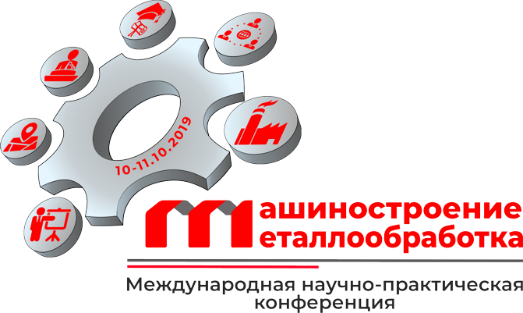 МЕЖДУНАРОДНОЙ НАУЧНО-ПРАКТИЧЕСКОЙ КОНФЕРЕНЦИИ
«МАШИНОСТРОЕНИЕ И МЕТАЛЛООБРАБОТКА»Дата и место проведения: 10 – 11 октября 2019 г.г.Могилев, Республика БеларусьРЕГИСТРАЦИОННАЯ ФОРМА УЧАСТНИКАМЕЖДУНАРОДНОЙ НАУЧНО-ПРАКТИЧЕСКОЙ КОНФЕРЕНЦИИ
«МАШИНОСТРОЕНИЕ И МЕТАЛЛООБРАБОТКА»Дата и место проведения: 10 – 11 октября 2019 г.г.Могилев, Республика БеларусьРЕГИСТРАЦИОННАЯ ФОРМА УЧАСТНИКАМЕЖДУНАРОДНОЙ НАУЧНО-ПРАКТИЧЕСКОЙ КОНФЕРЕНЦИИ
«МАШИНОСТРОЕНИЕ И МЕТАЛЛООБРАБОТКА»Дата и место проведения: 10 – 11 октября 2019 г.г.Могилев, Республика БеларусьРЕГИСТРАЦИОННАЯ ФОРМА УЧАСТНИКАМЕЖДУНАРОДНОЙ НАУЧНО-ПРАКТИЧЕСКОЙ КОНФЕРЕНЦИИ
«МАШИНОСТРОЕНИЕ И МЕТАЛЛООБРАБОТКА»Дата и место проведения: 10 – 11 октября 2019 г.г.Могилев, Республика БеларусьРЕГИСТРАЦИОННАЯ ФОРМА УЧАСТНИКАМЕЖДУНАРОДНОЙ НАУЧНО-ПРАКТИЧЕСКОЙ КОНФЕРЕНЦИИ
«МАШИНОСТРОЕНИЕ И МЕТАЛЛООБРАБОТКА»Дата и место проведения: 10 – 11 октября 2019 г.г.Могилев, Республика БеларусьРЕГИСТРАЦИОННАЯ ФОРМА УЧАСТНИКАМЕЖДУНАРОДНОЙ НАУЧНО-ПРАКТИЧЕСКОЙ КОНФЕРЕНЦИИ
«МАШИНОСТРОЕНИЕ И МЕТАЛЛООБРАБОТКА»Дата и место проведения: 10 – 11 октября 2019 г.г.Могилев, Республика БеларусьРЕГИСТРАЦИОННАЯ ФОРМА УЧАСТНИКАМЕЖДУНАРОДНОЙ НАУЧНО-ПРАКТИЧЕСКОЙ КОНФЕРЕНЦИИ
«МАШИНОСТРОЕНИЕ И МЕТАЛЛООБРАБОТКА»Дата и место проведения: 10 – 11 октября 2019 г.г.Могилев, Республика БеларусьРЕГИСТРАЦИОННАЯ ФОРМА УЧАСТНИКАМЕЖДУНАРОДНОЙ НАУЧНО-ПРАКТИЧЕСКОЙ КОНФЕРЕНЦИИ
«МАШИНОСТРОЕНИЕ И МЕТАЛЛООБРАБОТКА»Дата и место проведения: 10 – 11 октября 2019 г.г.Могилев, Республика БеларусьРЕГИСТРАЦИОННАЯ ФОРМА УЧАСТНИКАМЕЖДУНАРОДНОЙ НАУЧНО-ПРАКТИЧЕСКОЙ КОНФЕРЕНЦИИ
«МАШИНОСТРОЕНИЕ И МЕТАЛЛООБРАБОТКА»Дата и место проведения: 10 – 11 октября 2019 г.г.Могилев, Республика БеларусьИНФОРМАЦИЯ ОБ УЧАСТНИКЕИНФОРМАЦИЯ ОБ УЧАСТНИКЕИНФОРМАЦИЯ ОБ УЧАСТНИКЕИНФОРМАЦИЯ ОБ УЧАСТНИКЕИНФОРМАЦИЯ ОБ УЧАСТНИКЕИНФОРМАЦИЯ ОБ УЧАСТНИКЕИНФОРМАЦИЯ ОБ УЧАСТНИКЕИНФОРМАЦИЯ ОБ УЧАСТНИКЕИНФОРМАЦИЯ ОБ УЧАСТНИКЕНаименование организации:Вид деятельности:Страна:Телефон:Телефон:Веб-сайт и E-mail:Информация об участнике 1:Информация об участнике 1:Информация об участнике 1:Информация об участнике 1:Информация об участнике 1:Информация об участнике 1:Информация об участнике 1:Информация об участнике 1:Информация об участнике 1: г-н    г-жа г-н    г-жа г-н    г-жа г-н    г-жа г-н    г-жа г-н    г-жаДолжность:Должность:Имя, Отчество:Телефон:Телефон:Фамилия:E-mail:E-mail:Информация об участнике 2:Информация об участнике 2:Информация об участнике 2:Информация об участнике 2:Информация об участнике 2:Информация об участнике 2:Информация об участнике 2:Информация об участнике 2:Информация об участнике 2: г-н    г-жа г-н    г-жа г-н    г-жа г-н    г-жа г-н    г-жа г-н    г-жаДолжность:Должность:Имя, Отчество:Телефон:Телефон:Фамилия:E-mail:E-mail:Информация об участнике 3:Информация об участнике 3:Информация об участнике 3:Информация об участнике 3:Информация об участнике 3:Информация об участнике 3:Информация об участнике 3:Информация об участнике 3:Информация об участнике 3: г-н    г-жа г-н    г-жа г-н    г-жа г-н    г-жа г-н    г-жа г-н    г-жаДолжность:Должность:Имя, Отчество:Телефон:Телефон:Фамилия:E-mail:E-mail:ТЕМАТИЧЕСКАЯ СЕКЦИЯ ДЛЯ УЧАСТИЯТЕМАТИЧЕСКАЯ СЕКЦИЯ ДЛЯ УЧАСТИЯТЕМАТИЧЕСКАЯ СЕКЦИЯ ДЛЯ УЧАСТИЯТЕМАТИЧЕСКАЯ СЕКЦИЯ ДЛЯ УЧАСТИЯТЕМАТИЧЕСКАЯ СЕКЦИЯ ДЛЯ УЧАСТИЯТЕМАТИЧЕСКАЯ СЕКЦИЯ ДЛЯ УЧАСТИЯТЕМАТИЧЕСКАЯ СЕКЦИЯ ДЛЯ УЧАСТИЯТЕМАТИЧЕСКАЯ СЕКЦИЯ ДЛЯ УЧАСТИЯТЕМАТИЧЕСКАЯ СЕКЦИЯ ДЛЯ УЧАСТИЯ  «ПЕРСПЕКТИВНЫЕ ТЕХНОЛОГИИ В МАШИНОСТРОЕНИИ»  «ПЕРСПЕКТИВНЫЕ ТЕХНОЛОГИИ В МАШИНОСТРОЕНИИ»  «ПЕРСПЕКТИВНЫЕ ТЕХНОЛОГИИ В МАШИНОСТРОЕНИИ»  «ПЕРСПЕКТИВНЫЕ ТЕХНОЛОГИИ В МАШИНОСТРОЕНИИ»  «ПЕРСПЕКТИВНЫЕ ТЕХНОЛОГИИ В МАШИНОСТРОЕНИИ»  «ПЕРСПЕКТИВНЫЕ ТЕХНОЛОГИИ В МАШИНОСТРОЕНИИ»  «ПЕРСПЕКТИВНЫЕ ТЕХНОЛОГИИ В МАШИНОСТРОЕНИИ»  «ПЕРСПЕКТИВНЫЕ ТЕХНОЛОГИИ В МАШИНОСТРОЕНИИ»  «ПЕРСПЕКТИВНЫЕ ТЕХНОЛОГИИ В МАШИНОСТРОЕНИИ»  «МАТЕРИАЛОВЕДЕНИЕ И ТЕХНОЛОГИИ ЛИТЬЯ»  «МАТЕРИАЛОВЕДЕНИЕ И ТЕХНОЛОГИИ ЛИТЬЯ»  «МАТЕРИАЛОВЕДЕНИЕ И ТЕХНОЛОГИИ ЛИТЬЯ»  «МАТЕРИАЛОВЕДЕНИЕ И ТЕХНОЛОГИИ ЛИТЬЯ»  «МАТЕРИАЛОВЕДЕНИЕ И ТЕХНОЛОГИИ ЛИТЬЯ»  «МАТЕРИАЛОВЕДЕНИЕ И ТЕХНОЛОГИИ ЛИТЬЯ»  «МАТЕРИАЛОВЕДЕНИЕ И ТЕХНОЛОГИИ ЛИТЬЯ»  «МАТЕРИАЛОВЕДЕНИЕ И ТЕХНОЛОГИИ ЛИТЬЯ»  «МАТЕРИАЛОВЕДЕНИЕ И ТЕХНОЛОГИИ ЛИТЬЯ»  «МЕТАЛЛООБРАБАТЫВАЮЩЕЕ ОБОРУДОВАНИЕ И ИНСТРУМЕНТАЛЬНОЕ ОБЕСПЕЧЕНИЕ»  «МЕТАЛЛООБРАБАТЫВАЮЩЕЕ ОБОРУДОВАНИЕ И ИНСТРУМЕНТАЛЬНОЕ ОБЕСПЕЧЕНИЕ»  «МЕТАЛЛООБРАБАТЫВАЮЩЕЕ ОБОРУДОВАНИЕ И ИНСТРУМЕНТАЛЬНОЕ ОБЕСПЕЧЕНИЕ»  «МЕТАЛЛООБРАБАТЫВАЮЩЕЕ ОБОРУДОВАНИЕ И ИНСТРУМЕНТАЛЬНОЕ ОБЕСПЕЧЕНИЕ»  «МЕТАЛЛООБРАБАТЫВАЮЩЕЕ ОБОРУДОВАНИЕ И ИНСТРУМЕНТАЛЬНОЕ ОБЕСПЕЧЕНИЕ»  «МЕТАЛЛООБРАБАТЫВАЮЩЕЕ ОБОРУДОВАНИЕ И ИНСТРУМЕНТАЛЬНОЕ ОБЕСПЕЧЕНИЕ»  «МЕТАЛЛООБРАБАТЫВАЮЩЕЕ ОБОРУДОВАНИЕ И ИНСТРУМЕНТАЛЬНОЕ ОБЕСПЕЧЕНИЕ»  «МЕТАЛЛООБРАБАТЫВАЮЩЕЕ ОБОРУДОВАНИЕ И ИНСТРУМЕНТАЛЬНОЕ ОБЕСПЕЧЕНИЕ»  «МЕТАЛЛООБРАБАТЫВАЮЩЕЕ ОБОРУДОВАНИЕ И ИНСТРУМЕНТАЛЬНОЕ ОБЕСПЕЧЕНИЕ»  «МЕХАНИЗАЦИЯ И АВТОМАТИЗАЦИЯ ПРОИЗВОДСТВЕННЫХ ПРОЦЕССОВ»  «МЕХАНИЗАЦИЯ И АВТОМАТИЗАЦИЯ ПРОИЗВОДСТВЕННЫХ ПРОЦЕССОВ»  «МЕХАНИЗАЦИЯ И АВТОМАТИЗАЦИЯ ПРОИЗВОДСТВЕННЫХ ПРОЦЕССОВ»  «МЕХАНИЗАЦИЯ И АВТОМАТИЗАЦИЯ ПРОИЗВОДСТВЕННЫХ ПРОЦЕССОВ»  «МЕХАНИЗАЦИЯ И АВТОМАТИЗАЦИЯ ПРОИЗВОДСТВЕННЫХ ПРОЦЕССОВ»  «МЕХАНИЗАЦИЯ И АВТОМАТИЗАЦИЯ ПРОИЗВОДСТВЕННЫХ ПРОЦЕССОВ»  «МЕХАНИЗАЦИЯ И АВТОМАТИЗАЦИЯ ПРОИЗВОДСТВЕННЫХ ПРОЦЕССОВ»  «МЕХАНИЗАЦИЯ И АВТОМАТИЗАЦИЯ ПРОИЗВОДСТВЕННЫХ ПРОЦЕССОВ»  «МЕХАНИЗАЦИЯ И АВТОМАТИЗАЦИЯ ПРОИЗВОДСТВЕННЫХ ПРОЦЕССОВ»  «УПРАВЛЕНИЕ КАЧЕСТВОМ ПРОДУКЦИИ»  «УПРАВЛЕНИЕ КАЧЕСТВОМ ПРОДУКЦИИ»  «УПРАВЛЕНИЕ КАЧЕСТВОМ ПРОДУКЦИИ»  «УПРАВЛЕНИЕ КАЧЕСТВОМ ПРОДУКЦИИ»  «УПРАВЛЕНИЕ КАЧЕСТВОМ ПРОДУКЦИИ»  «УПРАВЛЕНИЕ КАЧЕСТВОМ ПРОДУКЦИИ»  «УПРАВЛЕНИЕ КАЧЕСТВОМ ПРОДУКЦИИ»  «УПРАВЛЕНИЕ КАЧЕСТВОМ ПРОДУКЦИИ»  «УПРАВЛЕНИЕ КАЧЕСТВОМ ПРОДУКЦИИ»  «ИНФОРМАЦИОННЫЕ ТЕХНОЛОГИИ И МОДЕЛИРОВАНИЕ В МАШИНОСТРОЕНИИ»  «ИНФОРМАЦИОННЫЕ ТЕХНОЛОГИИ И МОДЕЛИРОВАНИЕ В МАШИНОСТРОЕНИИ»  «ИНФОРМАЦИОННЫЕ ТЕХНОЛОГИИ И МОДЕЛИРОВАНИЕ В МАШИНОСТРОЕНИИ»  «ИНФОРМАЦИОННЫЕ ТЕХНОЛОГИИ И МОДЕЛИРОВАНИЕ В МАШИНОСТРОЕНИИ»  «ИНФОРМАЦИОННЫЕ ТЕХНОЛОГИИ И МОДЕЛИРОВАНИЕ В МАШИНОСТРОЕНИИ»  «ИНФОРМАЦИОННЫЕ ТЕХНОЛОГИИ И МОДЕЛИРОВАНИЕ В МАШИНОСТРОЕНИИ»  «ИНФОРМАЦИОННЫЕ ТЕХНОЛОГИИ И МОДЕЛИРОВАНИЕ В МАШИНОСТРОЕНИИ»  «ИНФОРМАЦИОННЫЕ ТЕХНОЛОГИИ И МОДЕЛИРОВАНИЕ В МАШИНОСТРОЕНИИ»  «ИНФОРМАЦИОННЫЕ ТЕХНОЛОГИИ И МОДЕЛИРОВАНИЕ В МАШИНОСТРОЕНИИ»  «СОВРЕМЕННЫЕ ПРОБЛЕМЫ ОБРАЗОВАНИЯ СПЕЦИАЛИСТОВ-МАШИНОСТРОИТЕЛЕЙ»  «СОВРЕМЕННЫЕ ПРОБЛЕМЫ ОБРАЗОВАНИЯ СПЕЦИАЛИСТОВ-МАШИНОСТРОИТЕЛЕЙ»  «СОВРЕМЕННЫЕ ПРОБЛЕМЫ ОБРАЗОВАНИЯ СПЕЦИАЛИСТОВ-МАШИНОСТРОИТЕЛЕЙ»  «СОВРЕМЕННЫЕ ПРОБЛЕМЫ ОБРАЗОВАНИЯ СПЕЦИАЛИСТОВ-МАШИНОСТРОИТЕЛЕЙ»  «СОВРЕМЕННЫЕ ПРОБЛЕМЫ ОБРАЗОВАНИЯ СПЕЦИАЛИСТОВ-МАШИНОСТРОИТЕЛЕЙ»  «СОВРЕМЕННЫЕ ПРОБЛЕМЫ ОБРАЗОВАНИЯ СПЕЦИАЛИСТОВ-МАШИНОСТРОИТЕЛЕЙ»  «СОВРЕМЕННЫЕ ПРОБЛЕМЫ ОБРАЗОВАНИЯ СПЕЦИАЛИСТОВ-МАШИНОСТРОИТЕЛЕЙ»  «СОВРЕМЕННЫЕ ПРОБЛЕМЫ ОБРАЗОВАНИЯ СПЕЦИАЛИСТОВ-МАШИНОСТРОИТЕЛЕЙ»  «СОВРЕМЕННЫЕ ПРОБЛЕМЫ ОБРАЗОВАНИЯ СПЕЦИАЛИСТОВ-МАШИНОСТРОИТЕЛЕЙ»ПЛАНИРУЕТЕ ЛИ ВЫ ВЫСТУПЛЕНИЕПЛАНИРУЕТЕ ЛИ ВЫ ВЫСТУПЛЕНИЕПЛАНИРУЕТЕ ЛИ ВЫ ВЫСТУПЛЕНИЕПЛАНИРУЕТЕ ЛИ ВЫ ВЫСТУПЛЕНИЕПЛАНИРУЕТЕ ЛИ ВЫ ВЫСТУПЛЕНИЕПЛАНИРУЕТЕ ЛИ ВЫ ВЫСТУПЛЕНИЕПЛАНИРУЕТЕ ЛИ ВЫ ВЫСТУПЛЕНИЕПЛАНИРУЕТЕ ЛИ ВЫ ВЫСТУПЛЕНИЕПЛАНИРУЕТЕ ЛИ ВЫ ВЫСТУПЛЕНИЕ                                    ДА (на пленарном заседании)             ДА (на секции)             НЕТ                                    ДА (на пленарном заседании)             ДА (на секции)             НЕТ                                    ДА (на пленарном заседании)             ДА (на секции)             НЕТ                                    ДА (на пленарном заседании)             ДА (на секции)             НЕТ                                    ДА (на пленарном заседании)             ДА (на секции)             НЕТ                                    ДА (на пленарном заседании)             ДА (на секции)             НЕТ                                    ДА (на пленарном заседании)             ДА (на секции)             НЕТ                                    ДА (на пленарном заседании)             ДА (на секции)             НЕТ                                    ДА (на пленарном заседании)             ДА (на секции)             НЕТТема доклада:Язык доклада:НЕОБХОДИМЫЕ ТЕХНИЧЕСКИЕ СРЕДСТВАНЕОБХОДИМЫЕ ТЕХНИЧЕСКИЕ СРЕДСТВАНЕОБХОДИМЫЕ ТЕХНИЧЕСКИЕ СРЕДСТВАНЕОБХОДИМЫЕ ТЕХНИЧЕСКИЕ СРЕДСТВАНЕОБХОДИМЫЕ ТЕХНИЧЕСКИЕ СРЕДСТВАНЕОБХОДИМЫЕ ТЕХНИЧЕСКИЕ СРЕДСТВАНЕОБХОДИМЫЕ ТЕХНИЧЕСКИЕ СРЕДСТВАНЕОБХОДИМЫЕ ТЕХНИЧЕСКИЕ СРЕДСТВАНЕОБХОДИМЫЕ ТЕХНИЧЕСКИЕ СРЕДСТВА   Видеопроектор   МикрофонДругое (указать):Другое (указать):ПЛАНИРУЕТЕ ЛИ ВЫ УЧАСТИЕ В ВЫСТАВОЧНОЙ ЭКСПОЗИЦИИПЛАНИРУЕТЕ ЛИ ВЫ УЧАСТИЕ В ВЫСТАВОЧНОЙ ЭКСПОЗИЦИИПЛАНИРУЕТЕ ЛИ ВЫ УЧАСТИЕ В ВЫСТАВОЧНОЙ ЭКСПОЗИЦИИПЛАНИРУЕТЕ ЛИ ВЫ УЧАСТИЕ В ВЫСТАВОЧНОЙ ЭКСПОЗИЦИИПЛАНИРУЕТЕ ЛИ ВЫ УЧАСТИЕ В ВЫСТАВОЧНОЙ ЭКСПОЗИЦИИПЛАНИРУЕТЕ ЛИ ВЫ УЧАСТИЕ В ВЫСТАВОЧНОЙ ЭКСПОЗИЦИИПЛАНИРУЕТЕ ЛИ ВЫ УЧАСТИЕ В ВЫСТАВОЧНОЙ ЭКСПОЗИЦИИПЛАНИРУЕТЕ ЛИ ВЫ УЧАСТИЕ В ВЫСТАВОЧНОЙ ЭКСПОЗИЦИИПЛАНИРУЕТЕ ЛИ ВЫ УЧАСТИЕ В ВЫСТАВОЧНОЙ ЭКСПОЗИЦИИ                                             ДА             НЕТ                                             ДА             НЕТ                                             ДА             НЕТ                                             ДА             НЕТ                                             ДА             НЕТ                                             ДА             НЕТ                                             ДА             НЕТ                                             ДА             НЕТ                                             ДА             НЕТНеобходимая выставочная площадь (м. кв.)Необходимая выставочная площадь (м. кв.)Необходимая выставочная площадь (м. кв.)Необходимая выставочная площадь (м. кв.)Необходимое дополнительное оборудование:Необходимое дополнительное оборудование:Необходимое дополнительное оборудование:Необходимое дополнительное оборудование:НУЖНА ЛИ ВАМ ВИЗОВАЯ ПОДДЕРЖКАНУЖНА ЛИ ВАМ ВИЗОВАЯ ПОДДЕРЖКАНУЖНА ЛИ ВАМ ВИЗОВАЯ ПОДДЕРЖКАНУЖНА ЛИ ВАМ ВИЗОВАЯ ПОДДЕРЖКАНУЖНА ЛИ ВАМ ВИЗОВАЯ ПОДДЕРЖКАНУЖНА ЛИ ВАМ ВИЗОВАЯ ПОДДЕРЖКАНУЖНА ЛИ ВАМ ВИЗОВАЯ ПОДДЕРЖКАНУЖНА ЛИ ВАМ ВИЗОВАЯ ПОДДЕРЖКАНУЖНА ЛИ ВАМ ВИЗОВАЯ ПОДДЕРЖКА   ДА (представьте копию паспорта)     ДА (представьте копию паспорта)     ДА (представьте копию паспорта)     ДА (представьте копию паспорта)     ДА (представьте копию паспорта)     НЕТ    НЕТ    НЕТ    НЕТ ПРИБЫТИЕ И ОТЪЕЗДПРИБЫТИЕ И ОТЪЕЗДПРИБЫТИЕ И ОТЪЕЗДПРИБЫТИЕ И ОТЪЕЗДПРИБЫТИЕ И ОТЪЕЗДПРИБЫТИЕ И ОТЪЕЗДПРИБЫТИЕ И ОТЪЕЗДПРИБЫТИЕ И ОТЪЕЗДПРИБЫТИЕ И ОТЪЕЗДДата и время прибытия:Дата и время прибытия:Город прибытия:Город прибытия:Вид транспорта:Вид транспорта:Номер рейса:Номер рейса:Дата и время отъезда:Дата и время отъезда:Город отъезда:Город отъезда:Вид транспорта:Вид транспорта:Номер рейса:Номер рейса:РАЗМЕЩЕНИЕРАЗМЕЩЕНИЕРАЗМЕЩЕНИЕРАЗМЕЩЕНИЕРАЗМЕЩЕНИЕРАЗМЕЩЕНИЕРАЗМЕЩЕНИЕРАЗМЕЩЕНИЕРАЗМЕЩЕНИЕ                                    Бронирование номеров             Бронирование номеров не требуется                                    Бронирование номеров             Бронирование номеров не требуется                                    Бронирование номеров             Бронирование номеров не требуется                                    Бронирование номеров             Бронирование номеров не требуется                                    Бронирование номеров             Бронирование номеров не требуется                                    Бронирование номеров             Бронирование номеров не требуется                                    Бронирование номеров             Бронирование номеров не требуется                                    Бронирование номеров             Бронирование номеров не требуется                                    Бронирование номеров             Бронирование номеров не требуетсяКоличество номеров
для бронирования:Количество номеров
для бронирования:Периодбронирования:Периодбронирования:ДОПОЛНИТЕЛЬНАЯ ИНФОРМАЦИЯ ОТНОСИТЕЛЬНО ВАШИХ ПОЖЕЛАНИЙ:ДОПОЛНИТЕЛЬНАЯ ИНФОРМАЦИЯ ОТНОСИТЕЛЬНО ВАШИХ ПОЖЕЛАНИЙ:ДОПОЛНИТЕЛЬНАЯ ИНФОРМАЦИЯ ОТНОСИТЕЛЬНО ВАШИХ ПОЖЕЛАНИЙ:ДОПОЛНИТЕЛЬНАЯ ИНФОРМАЦИЯ ОТНОСИТЕЛЬНО ВАШИХ ПОЖЕЛАНИЙ:ДОПОЛНИТЕЛЬНАЯ ИНФОРМАЦИЯ ОТНОСИТЕЛЬНО ВАШИХ ПОЖЕЛАНИЙ:ДОПОЛНИТЕЛЬНАЯ ИНФОРМАЦИЯ ОТНОСИТЕЛЬНО ВАШИХ ПОЖЕЛАНИЙ:ДОПОЛНИТЕЛЬНАЯ ИНФОРМАЦИЯ ОТНОСИТЕЛЬНО ВАШИХ ПОЖЕЛАНИЙ:ДОПОЛНИТЕЛЬНАЯ ИНФОРМАЦИЯ ОТНОСИТЕЛЬНО ВАШИХ ПОЖЕЛАНИЙ:ДОПОЛНИТЕЛЬНАЯ ИНФОРМАЦИЯ ОТНОСИТЕЛЬНО ВАШИХ ПОЖЕЛАНИЙ: